St. Aloysius’ College (Autonomous), JabalpurDepartment of Computer ScienceReaccredited ‘A’ by NAACCollege with potential for Excellence by UGCwww.staloysiuscollece.acinPh. No. 0761-2620738 Fax: 0761 2629655PROJECT REPORT_______________________________________20__ to 20__STUDENT’S PERSONAL DETAILS:NAME:______________________________________________________BRANCH:_____________Stream:______________Semester:_________Roll No:_______________________         Adm. No._________________E-mail ID:_____________________Mob. No.______________________Title of the Project………………………………………………………………………………………………………………………………………………………………………………………………………………………………………………………………………………………………………………………………………………………………………………………………………………………………………………………………………………………………………………………………………………Table of ContentCERTIFICATEThis is to certify that_________________________________________________ student of______________________________________has completed the project work entitled______________________________________________________He/She has completed the work under my supervision .The report is up to the standard both in respect of its contents and presentation or being referred to the Examinees.Signature of the Supervisor:________________________Name of the supervisor in full: ______________________Date:__________________________________________Signature of External:____________________________Name of External in full:__________________________Date:__________________________________________St. Aloysius College (Autonomous), JabalpurDepartment of Computer Science and ApplicationCERTIFICATEThis is to certify that_______________________________________Student of ___________________has done the Project entitled_________________under the guidance of_________________________towards the fulfillment of the award of ____________________during the period of________________.We wish him/her a bright and prosperous future.Signature of the Head of Department:_____________Name of the Head of Department:_______________Date:_________________3.1 Company Flow Diagram: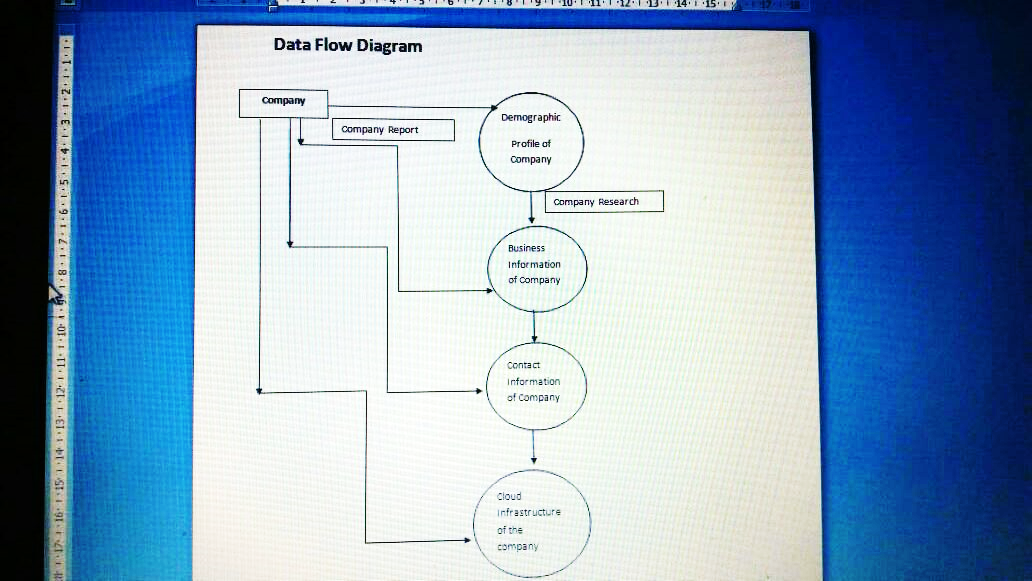 Paper :Findings of Project Converted to Research Project:		Yes / noTitle: ………………………………………………………………………………………………………………….……………………………………………...…………………………………………………………………………………………………………………………………………………………………………Paper is Published:								Yes / NoJournal Name:…………………………………………………………………………………………………………………………………………………….ISSN Number:……………………Issue:………………… Vol: ……….......Enclosure of Research Project:St. Aloysius College (Autonomous), JabalpurDepartment of Computer Science and ApplicationReaccredited ‘A’ by NAACCollege with Potential for Excellence by UGCwww.staloysiuscollege.ac.inPh. No. 0761-2620738 FAX: 0761 2629655Assessment Score CardProject TitleName of the Student : ________________________________________________Admission No._____________Roll No.____________Enroll No.______________ Class_____________________Stream:______________Semester:_____________Signature of Supervisor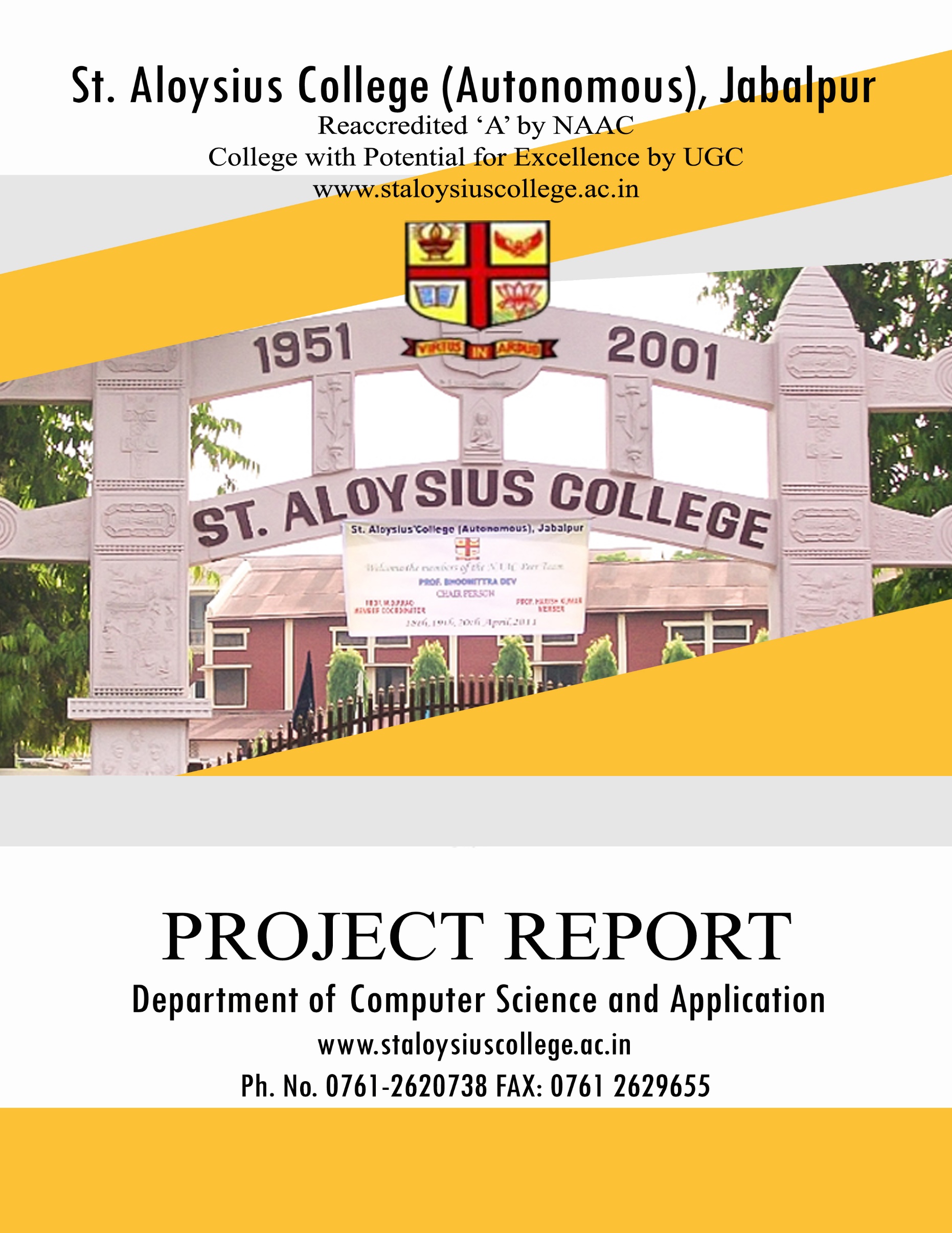 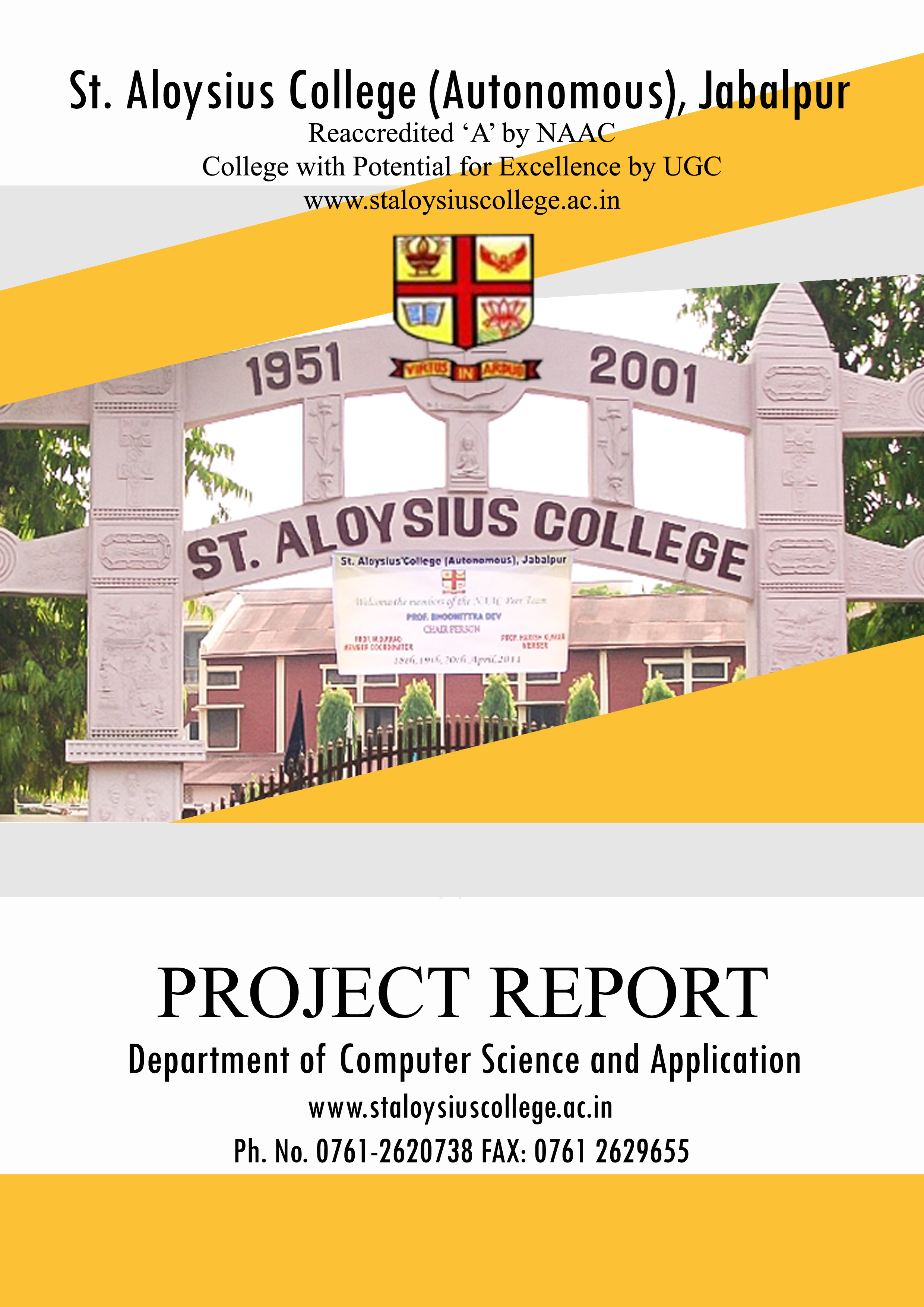 DeclarationAcknowledgementIntroduction1.1 Detail about the topic :1.2. About the Industry:1.3.Need of Study :1.4 Problem Identification :1.5 Objective of the Study:1.6 Scope of Study :Review of Literature :Company Profile (Top 5):System Development Life Cycle :4.1 System Requirements :4.2 Planning and Implementation :4.3 Review And Analysis :Data Analysis and Interpretation :5.1  Data Collection :5.2 Data Representation :6 Project Tools and Techniques Used :7 Analysis :Findings :Suggestions :10 Conclusion :References :AssessmentBScBCAMScMarks ObtainedSynopsis84024Paper Published84024Pre-submission viva168048File84024Viva105030